ФЕДЕРАЛЬНОЕ АГЕНТСТВОПО ТЕХНИЧЕСКОМУ РЕГУЛИРОВАНИЮ И МЕТРОЛОГИИ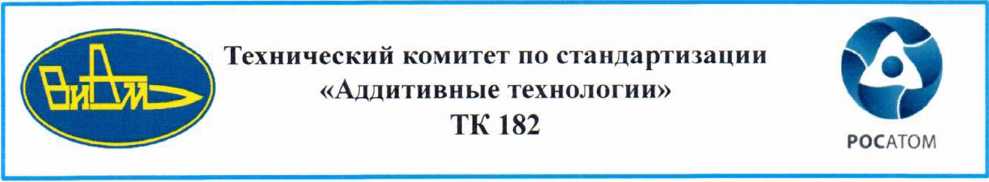 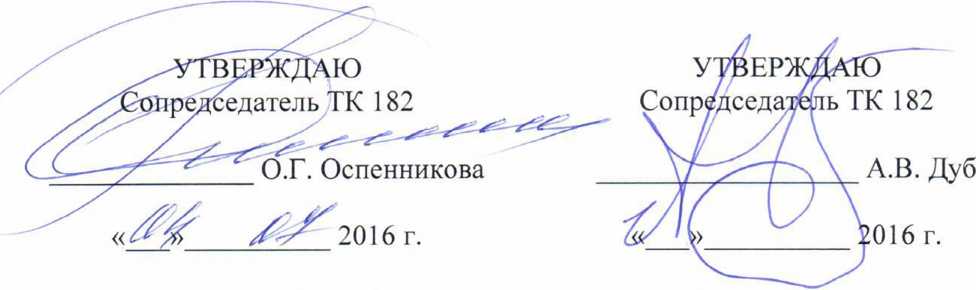 Протокол № 2от 21 июня 2016 годаПротокол заседания
ТК 182 «Аддитивные технологии»21 июня 2016 года в Федеральном государственном унитарном предприятии «Всероссийский научно-исследовательский институт авиационных материалов» (далее - ФГУП «ВИАМ») состоялось очередное заседание технического комитета по стандартизации ТК 182 «Аддитивные технологии».В заседании приняли участие 45 человека из 27 организаций.Список участников заседания:2Повестка заседания:3Результаты работы:Открытие заседанияЗаседание технического комитета ТК 182 «Аддитивные технологии» открыл сопредседатель технического комитета: Алексей Владимирович Дуб.А.В. Дуб поприветствовал участников заседания, ознакомил участников заседания с повесткой заседания и пожелала успешной работы.Утверждение председателей подкомитетов ТК 182Ответственный секретарь ТК 182 Игорь Витальевич Кондратьев проинформировал участников заседания о выполнении решения предыдущего заседания по данному вопросу.Решение 1Утвердить следующие кандидатуры председателями подкомитетов:ПК1 - Евгенова Александра Геннадьевича - начальника лаборатории ФГУП «ВИАМ»;ПК2 - Береговского Владимира Васильевича - заместителя генерального директора АО «НПО «ЦНИИТМАШ»;ПК5 - Муравскую Наталью Павловну - заместителя генерального директора ФГУП «ВНИИОФИ».ПК6 - Ерасова Владимира Сергеевича - начальника лаборатории ФГУП «ВИАМ».Решение 2АО «Наука и инновации» до 26 февраля 2016 года предоставить в секретариат комитета предложения по кандидатам для назначения их председателями подкомитетов ПКЗ, ПК4.В секретариат комитета поступило следующее предложение:Назначить председателями подкомитетов:ПКЗ - Манцевича Николая Марковича - начальника управления АО «Наука и инновации»;ПК4 - Будкина Юрия Валерьевича - заместителя директора по научной работе ВНИИНМАШ.Предложение о назначении председателями подкомитетов ПКЗ - Манцевича Николая Марковича - начальника управления АО «Наука и инновации» и ПК4 - Будкина Юрия Валерьевича - заместителя директора по научной работе ВНИИНМАШ принято единогласно.4Представление эксперта международного комитета ISO/TC 261 «Аддитивные производства» — Королёва Владимира Александровича - ведущего инженера ФГУП «ВИАМ»Ответственный секретарь ТК 182 И.В. Кондратьев проинформировал участников заседания о том, что в феврале 2016 года секретариатом комитета в международный комитет ISO/TC 261 «Аддитивные производства» было направлено письмо о готовности Российской Федерации принять участие в его работе в качестве страны-участницы и предложение о назначении ведущего инженера ФГУП «ВИАМ» Королёва Владимира Александровича экспертом ISO/TC 261 «Аддитивные производства».Международным техническим комитетом ISO/TC 261 «Аддитивные производства» было принято положительное решение.Экспертом ISO/TC 261 «Аддитивные производства» назначен ведущий инженер ФГУП «ВИАМ» Королёв Владимир Александрович.Рассмотрение вопроса о включении организаций-кандидатов полномочными представителями организациями-членами ТК 182Ответственный секретарь ТК 182 И.В. Кондратьев проинформировал участников заседания о том, что в секретариат комитета поступили обращения от 22 организаций с просьбой о включении их полноправными представителями организациями-членами ТК 182.И.В. Кондратьев предложил: «После заслушивания председателей подкомитетов о проделанной работе за первое полугодие 2016 года и их предложений о включении организаций в состав комитета проголосовать за прием новых организаций членами комитета».Отводов со стороны председателей подкомитетов не поступило.Решили: Представить в ГОССТАНДАРТ список организаций для отбора их полномочными представителями организациями-членами комитета.Рассмотрение и одобрение предложений но формированию программы национальной стандартизации на 2017 годОтветственный секретарь ТК 182 И.В. Кондратьев проинформировал участников заседания о том, что:до 1 февраля года, предшествующего планируемому, члены комитета должны были направить свои предложения на разработку стандартов в секретариат комитета;30 декабря 2015 года, 4 марта, 18, 29 апреля 2016 года были высланы напоминания о представлении предложений в программу национальной стандартизации 2017 года;16 марта 2016 года были разосланы предложения, поступившие от организаций, в программу национальной стандартизации 2017 года.Предложений от членов комитета не поступило.5Решили:-ответственному секретарю ТК 182 И.В. Кондратьеву разослать организациям-членам ТК 182 форму для внесения предложений в ПНС 2017;- членам комитета в срок до 01 августа 2016 года предоставить предложения в ПНС 2017.Отчет о работе ТК 182 за первое полугодие 2016 годаОтветственным секретарем ТК 182 И.В. Кондратьевым участникам заседания была представлена информация о ходе выполнения решения заседания комитета 26 января 2016 года и план работ комитета на 2016 год.Заслушивание председателей подкомитетов о ходе выполнения работ по ПНС 2016 и планах развития подкомитетовНа заседании комитета выступили следующие председатели подкомитетов: ПК2 - Береговский Владимир Васильевич; ПК5 - Иванов Александр Вячеславович, ПК6 - Ерасов Владимир Сергеевич.В ходе выступлений участниками заседания были высказаны предложения, которые вошли в решения по вопросам повестки заседания.Обсуждение, рассмотрение отзывов и согласование первой редакции проекта стандарта по ПНС 2016Ответственным секретарем ТК 182 И.В. Кондратьевым участникам заседания была представлена информация о ходе разработки проектов национальных стандартов в рамках Программы разработки национальных стандартов в 2016 году.Решили:-ответственному секретарю ТК 182 И.В. Кондратьеву повторно разослать организациям-членам ТК 182 форму для внесения предложений и замечаний по проектам стандартов и проект стандарта ГОСТ Р «Аддитивные технологические процессы. Базовые принципы - часть 1. Термины и определения»;-председателям подкомитетов ТК 182 в срок до 10 июля 2016 года предоставить в секретариат комитета:а)	оформленные в соответствии с ГОСТ Р 1.2-2014, ГОСТ Р 1.5-2012 проекты национальных стандартов;б)	предложения и замечания к проекту стандарта ГОСТ Р «Аддитивные технологические процессы. Базовые принципы - часть 1. Термины и определения».Дата и место проведения следующего заседания ТК 182В связи с тем, что допускается проводить заочные заседания комитета по переписке в Интернете с использованием бюллетеней голосования, предлагается следующее заседание комитета провести заочно на портале комитета.6Решили:-ответственному секретарю ТК 182 И.В. Кондратьеву повторно разослать членам комитета инструкцию по порядку голосования на портале ТК 182 и оказывать консультационную помощь;- дата проведения заочного заседания комитета будет доведена ответственным секретарем ТК 182 до членов комитета дополнительно.Сопредседатели ТК 182 О.Г. Оспенникова и А.В. Дуб поблагодарили участников заседания за доклады и выступления. Пожелали успехов в работе технического комитета по стандартизации ТК 182 «Аддитивные технологии».Ответственный секретарь ТК 182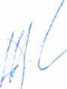 И.В. Кондратьев7Наименование организацииФамилия, имя, отчествоФГУП «ВИАМ»Оспенникова Ольга ГеннадиевнаАО «Наука и инновации»Дуб Алексей ВладимировичФГУП «ВИАМ»Морозов Геннадий АндреевичФГУП «ВИАМ»Кондратьев Игорь ВитальевичНаименование организацииФамилия, имя, отчествоАО «НПО «ЦНИИТМАШ»Береговский Владимир ВасильевичФГУП «ВИАМ»Ерасов Владимир СергеевичАкционерное общество «Центр технологической компетенции аддитивных технологий»Давиденко Александр АлександровичАкционерное общество «Центр технологической компетенции аддитивных технологий»Саламахин Борис ПавловичАНО «Консорциум «Проект Вельд»Бычков Алексей ГалактионовичАО «Гиредмет»Котляров Владимир ИвановичАО «ТЕХНОДИНАМИКА»Мисюра Юлия ЕвгеньевнаАО «УЭХК»Елистратов Олег ВладимировичОАО «Авиадвигатель»Авдеева Наталья МихайловнаОАО «Авиадвигатель»Зиганыпин Ильдар РавимовичОАО «ВИЛС»Зенина Марина ВалерьевнаОАО «Композит»Гаврючин Евгений ЮрьевичОАО «Композит»Лабутина Надежда АлександровнаОАО «Композит»Логачева Алла ИгоревнаОАО «НИАТ»Сироткин Ростислав ОлеговичОАО «НТЦ «Промышленная безопасность»Коновалов Николай НиколаевичОАО «РИЦ»Меркушев Алексей ГеннадьевичООО «Технологии Модификации поверхности»Гераськин Виталий ВладимировичПАО «НПО «Сатурн»Касьминов Петр НиколаевичПАО «НПО «Сатурн»Слободской Денис АндреевичПАО «ОАК»Богуславский Игорь ВладимировичПАО «ОАК»Кривонос Валерий ВасильевичПубличное акционерное общество «Электромеханика» (ПАО «Электромеханика»)Коротков Алексей МихайловичУРАЛЬСКИЙ ФЕДЕРАЛЬНЫЙ УНИВЕРСИТЕТ, УРФУМосквин Петр АлександровичУРАЛЬСКИЙ ФЕДЕРАЛЬНЫЙ УНИВЕРСИТЕТ, УРФУФефелов Алексей СергеевичФГАОУ ВО «СПбПУ»Земляков Евгений ВячеславовичФГАОУ ВО «СПбПУ»Суфияров Вадим ШамилевичФГАОУ ВО «СПбПУ»Шаронов Антон АндреевичФГУП «ВИАМ»Симбирёв Сергей СергеевичФГУП «ВНИИА им. Н.Л. Духова»Куропаткин Алексей ДмитриевичФГУП «ВНИИА им. Н.Л. Духова»Тихонравов Роман ЕвгеньевичФГУП «ВНИИОФИ»Иванов Александр ВячеславовичФГУП «НИИСУ»Данилкин Федор АлексеевичФГУП «НИИСУ»Марталов Алексей СергеевичФГУП «НИИСУ»Новиков Алексей ВладимировичФГУП «НИИСУ»Роберов Илья ГеоргиевичФГУП «ЦИАМ им. П.И. Баранова»Магеррамова Любовь АлександровнаФГУП «ЦИАМ им. П.И. Баранова»Ножницкий Юрий АлександровичФГУП «ЦНИИчермет им. И.П. Бардина»Еремин Геннадий НиколаевичФилиал закрытого акционерного общества «РУСАЛ Глобал Менеджмент Б. В.» (ЗАО РУСАЛ Глобал Менеджмент Б.В.)Редькин Иван АлександровичФКП «АХК»Волченко Татьяна СергеевнаПункт мероприятияОтветственный исполнитель/докладчикОткрытие заседания ТК 182Оспенникова Ольга Геннадиевна начальник научно-исследовательского отделения ФГУП «ВИАМ»,Дуб Алексей Владимирович Первый заместитель генерального директора АО «Наука и инновации»Утверждение председателей подкомитетов ТК 182Кондратьев Игорь ВитальевичПредставление эксперта ISO/TC 261 Аддитивные производства - Королёва В.А. - ведущего инженера ФГУП «ВИАМ»Кондратьев Игорь ВитальевичРассмотрение вопроса о включении организаций-кандидатов полномочными представителями организациями-членами ТК 182Кондратьев Игорь ВитальевичРассмотрение и одобрение предложений по формированию программы национальной стандартизации на 2017 годКондратьев Игорь ВитальевичЗаслушивание председателей подкомитетов о проделанной работе за первое полугодие 2016 года и планах развития подкомитетов.Председатель ПК 1Начальник лаборатории ФГУП «ВИАМ» Евгенов Александр ГеннадьевичЗаслушивание председателей подкомитетов о проделанной работе за первое полугодие 2016 года и планах развития подкомитетов.Председатель ПК2 Заместитель генерального директора АО «НПО «ЦНИИТМАШ» Береговский Владимир ВасильевичЗаслушивание председателей подкомитетов о проделанной работе за первое полугодие 2016 года и планах развития подкомитетов.Председатель ПКЗ Начальник управления АО «Наука и инновации» Матщевич Николай МарковичЗаслушивание председателей подкомитетов о проделанной работе за первое полугодие 2016 года и планах развития подкомитетов.Председатель ПК4 Заместитель директора по научной работе ФГУП «ВНИИНМАШ» Будкин Юрий ВалерьевичЗаслушивание председателей подкомитетов о проделанной работе за первое полугодие 2016 года и планах развития подкомитетов.Председатель ПК5Заместитель генерального директораФГУП «ВНИИОФИ»Муравская Наталья ПавловнаЗаслушивание председателей подкомитетов о проделанной работе за первое полугодие 2016 года и планах развития подкомитетов.Председатель ПК6Начальник лаборатории ФГУП «ВИАМ» Ерасов Владимир СергеевичОбсуждение и голосование по проекту национального стандарта «Аддитивные технологические процессы. Базовые принципы - часть 1. Термины и определения»Участники заседания ТК 182Выступления участников заседания ТК 182Участники заседания ТК 182РазноеУчастники заседания ТК 182Подведение итогов заседания ТК 182Оспенникова Ольга ГеннадиевнаПункт мероприятияОтветственный исполнитель/докладчикначальник научно-исследовательского отделения ФГУП «ВИАМ»,Дуб Алексей Владимирович Первый заместитель генерального директора АО «Наука и инновации»